1. Общие положения1.1. Нормы стандартов и процедур, направленных на обеспечение добросовестной работы и поведения работников (далее – стандарты), воплощают в себе основные ценности и устанавливают обязательные для всех работников этические требования, являясь практическим руководством к действию.1.2. Стандарты призваны установить ключевые принципы, которыми должны руководствоваться работники СП «Дом детского творчества» ГБОУ СОШ № 1 «ОЦ» с. Большая Глушица (далее – СП)1.3. Стандарты устанавливаются на основании Конституции РФ, Федерального закона от 29.12.2012 года №273-ФЗ «Об образовании в Российской Федерации», Федерального закона от 25.12.2008 года № 273-ФЗ «О противодействии коррупции» и принятых в соответствии с ними иных законодательных и локальных актов, норм международного права, а также общечеловеческих моральных норм и традиций.2. Ценности2.1. При осуществлении своей деятельности работник СП руководствуется следующими принципами: добросовестность, прозрачность, развитие.2.2. Добросовестность означает непреклонное следование требованиям закона и надлежащее выполнение обязательств, принимаемых обществом. Главная цель – общекультурные, общечеловеческие, общегосударственные требования к деятельности работника.2.3. Прозрачность означает обеспечение доступности информации о деятельности СП. Вся деятельность СП осуществляется в соответствии со строго документированными процедурами, строится на надлежащем выполнении требований закона и внутренних локальных актов.3. Противодействие коррупции 3.1. Приоритетом в деятельности СП является строгое соблюдение законов и других нормативных актов, которые служат основой для осуществления всех рабочих процессов в коллективе, центральным ориентиром при планировании деятельности и формировании стратегии его развития.3.2. Для работников СП недопустимо нарушение закона. Этот ведущий принцип действует на всех уровнях деятельности, начиная с руководителя и заканчивая всеми работниками. Каждый работник, совершивший правонарушение, несет ответственность в дисциплинарном, административном, гражданско-правовом и уголовном порядке.  3.3. Важнейшей мерой по поддержанию безупречной репутации СП является ответственное и добросовестное выполнение обязательств, соблюдение этических правил и норм, что является системой определенных нравственных стандартов поведения, обеспечивающей реализацию уставных видов деятельности СП. Они не регламентируют частную жизнь работника, не ограничивают его права и свободы, а лишь определяют нравственную сторону его деятельности, устанавливают четкие этические нормы служебного поведения.3.4. Ответственный за профилактику коррупционных и иных правонарушений уполномочен следить за соблюдением всех требований, применимых к взаимодействиям с коллективом и родителями (законными представителями) воспитанников.3.5. Добросовестное исполнение служебных обязанностей и постоянное улучшение качества предоставления образовательных услуг являются главными приоритетами в отношениях работников  и  родителей (законных представителей) воспитанников СП.3.6. Деятельность СП направлена на реализацию основных задач дополнительного образования, на развитие творческих способностей детей и адаптации их в современном мире.3.7. В отношениях работников с родителями (законными представителями) воспитанников ДДТ недопустимо использование любых способов прямого или косвенного воздействия с целью получения незаконной выгоды.3.8. В СП  недопустимы любые формы коррупции, работники в своей деятельности обязаны строго выполнять требования законодательства и правовых актов о противодействии коррупции.3.9. В случае принуждения работника, родителя (законного представителя) воспитанника к предоставлению перечисленных незаконных выгод, он обязан незамедлительно уведомить об этом руководителя СП для своевременного применения необходимых мер по предотвращению незаконных действий и привлечению нарушителей к ответственности.3.10. В СП недопустимо осуществление мошеннической деятельности, т.е. любого действия или бездействия, включая предоставление заведомо ложных сведений, которое заведомо или в связи с грубой неосторожностью вводит в заблуждение или пытается ввести в заблуждение какую-либо сторону с целью получения финансовой выгоды или уклонения от исполнения обязательства.3.11. В СП недопустимо осуществление деятельности с использованием методов принуждения, т.е. нанесения ущерба или вреда, или угрозы нанесения ущерба или вреда прямо или косвенно любой стороне, или имуществу стороны с целью оказания неправомерного влияния на действия такой стороны. Деятельность с использованием методов принуждения – это потенциальные или фактические противоправные действия, такие как телесное повреждение или похищение, нанесение вреда имуществу или законным интересам с целью получения неправомерного преимущества или уклонения от исполнения обязательства.3.12. В СП недопустимо осуществление деятельности на основе сговора, т.е. действия на основе соглашения между двумя или более сторонами с целью достижения незаконной цели, включая оказание ненадлежащего влияния на действия другой стороны.3.13.  В СП недопустимо осуществление обструкционной деятельности, не допускается намеренное уничтожение документации, фальсификация, изменение или сокрытие доказательств для расследования или совершение ложных заявлений с целью создать существенные препятствия для расследования, проводимого Комиссией по урегулированию споров между участниками образовательных отношений. Также не допускается деятельность с использованием методов принуждения на основе сговора и/или угрозы, преследование или запугивание любой из сторон с целью не позволить ей сообщить об известных ей фактах, имеющих отношение к тому или иному факту коррупционных действий расследованию, совершаемые с целью создания существенных препятствий для расследования.4. Обращение с подарками4.1. По отношению к подаркам в СП сформированы следующие принципы: законность, ответственность и уместность.4.2. Предоставление или получение подарка (выгоды) допустимо, только если это не влечет для получателя возникновения каких-либо обязанностей и не является условием выполнения получателем каких-либо действий. Предоставление или получение подарка (привилегии) не должно вынуждать работников тем или иным образом скрывать это от руководителей и других работников.4.3. Подарками считается любое безвозмездное предоставление какой-либо вещи в связи с осуществлением СП своей деятельности.4.4. Работникам строго запрещается принимать подарки (выгоды), если это может незаконно прямо или косвенно повлиять на осуществление работниками своей деятельности или повлечь для них возникновение дополнительных обязательств.4.5. Работникам запрещается принимать следующие виды подарков (выгод), предоставление которых прямо или косвенно связано с заключением, исполнением договоров и осуществлением иной деятельности:4.5.1. деньги: наличные средства, денежные переводы, перечисляемые на счета работников или их родственников;4.5.2. беспроцентные займы (или займы с заниженным размером процентов), предоставляемые указанным лицам;4.5.3. завышенные (явно несоизмеримые действительной стоимости) выплаты за работы (услуги), выполняемые работником по трудовому договору и в пределах должностной инструкции4.6. В случае возникновения любых сомнений относительно допустимости принятия того или иного подарка, работник обязан сообщить об этом своему руководителю и следовать его указаниям. 4.7. Любое нарушение требований, изложенных выше, является дисциплинарным проступком и влечет применение соответствующих мер ответственности, включая увольнение работника. Работник также обязан полностью возместить убытки, возникшие в результате совершенного им правонарушения.5. Недопущение конфликта интересов5.1. Развитие потенциала работников является ключевой задачей руководителя. В свою очередь ключевой задачей работников является сознательное следование интересам общества. В СП нежелательны конфликты интересов – положения, в котором личные интересы работника противоречили бы интересам общества.5.2. Во избежание конфликта интересов работники СП должны выполнять следующие требования:5.2.1. Работник обязан уведомить руководителя о выполнении им работы по совместительству или осуществлении иной оплачиваемой деятельности; выполнение работы (осуществление деятельности) может быть запрещено, в случае, если такая дополнительная занятость не позволяет работнику надлежащим образом исполнять свои обязанности в СП;5.2.2. Работник вправе использовать имущество СП (в том числе оборудование) исключительно в целях, связанных с выполнением своей трудовой функции.6. Конфиденциальность6.1. Работникам запрещается сообщать третьим лицам сведения, полученные ими при осуществлении своей деятельности, за исключением случаев, когда такие сведения публично раскрыты самим ДДТ.6.2. Передача информации внутри ДДТ осуществляется в соответствии с процедурами, установленными внутренними документами.7. Заключение7.1. Настоящие стандарты и процедуры вступают в силу с момента издания приказа начальника СП и действуют до внесения изменений или замены новыми.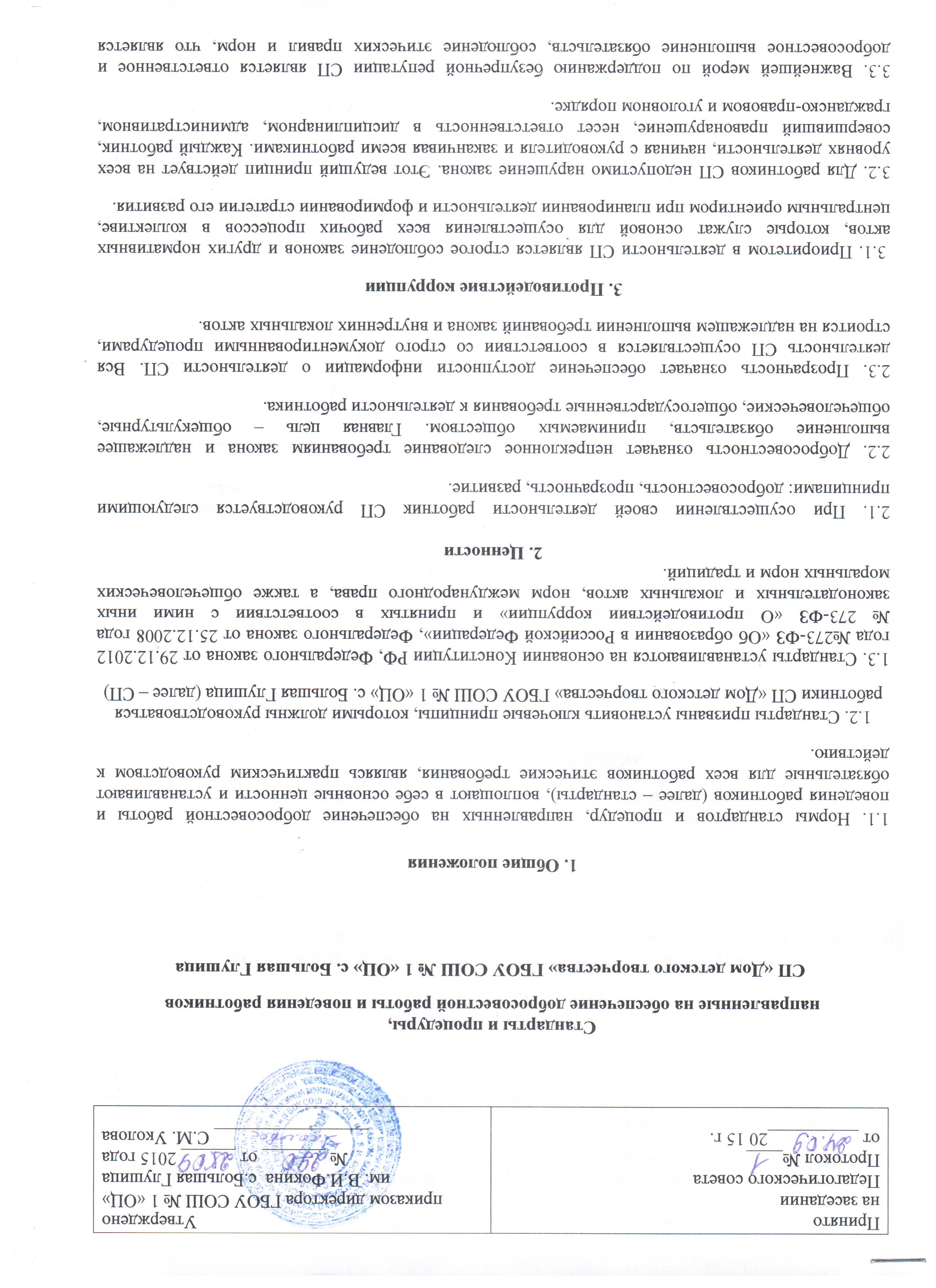 